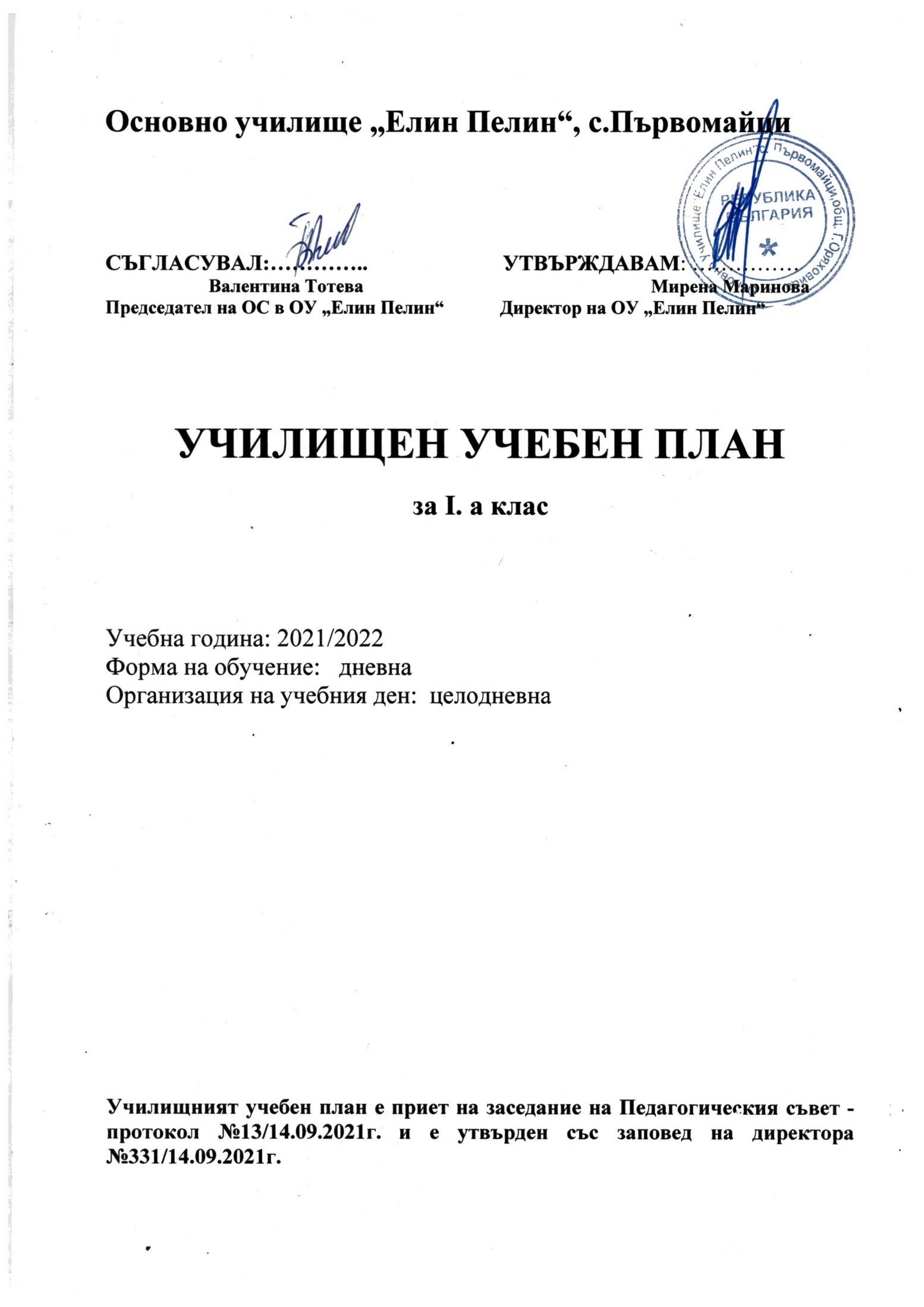 I. УЧЕБНИ ПРЕДМЕТИ, СЕДМИЧЕН И ГОДИШЕН БРОЙ НА УЧЕБНИТЕ ЧАСОВЕЗабележка.*За класовете от I до III включително учебните часове, предвидени за една учебна седмица от учебния план, се използват за проектни и творчески дейности.ІІ. ПОЯСНИТЕЛНИ БЕЛЕЖКИ 1. Училищният учебен план е разработен съгласно чл. 94, на Закона за училищното и предучилищното образование, чл. 14, чл. 16 и чл. 17 на Наредба № 4 от 30.11.2015 г. за учебния план и Приложение № 1 към същата Наредба. 2. Всяка учебна седмица, освен часовете по физическо възпитание и спорт – ООП, се включва и по един учебен час за организиране и провеждане на спортни дейности чрез  следните видове спорт: лека атлетика съгласно чл. 92, ал. 1 от ЗПУО, чл.14, ал. 3, т. 7 и ал. 5 от Наредба № 4/30.11.2015 за учебния план, Заповед № РД09-1111/15.08.2016 г. на министъра на образованието и науката за организиране и провеждане на спортни дейности.3. Всяка учебна седмица включва и по един час на класа съгласно чл. 92, ал. 2 от ЗПУО, чл. 14, ал. 6 от Наредба № 4/30.11.2015 за учебния план. 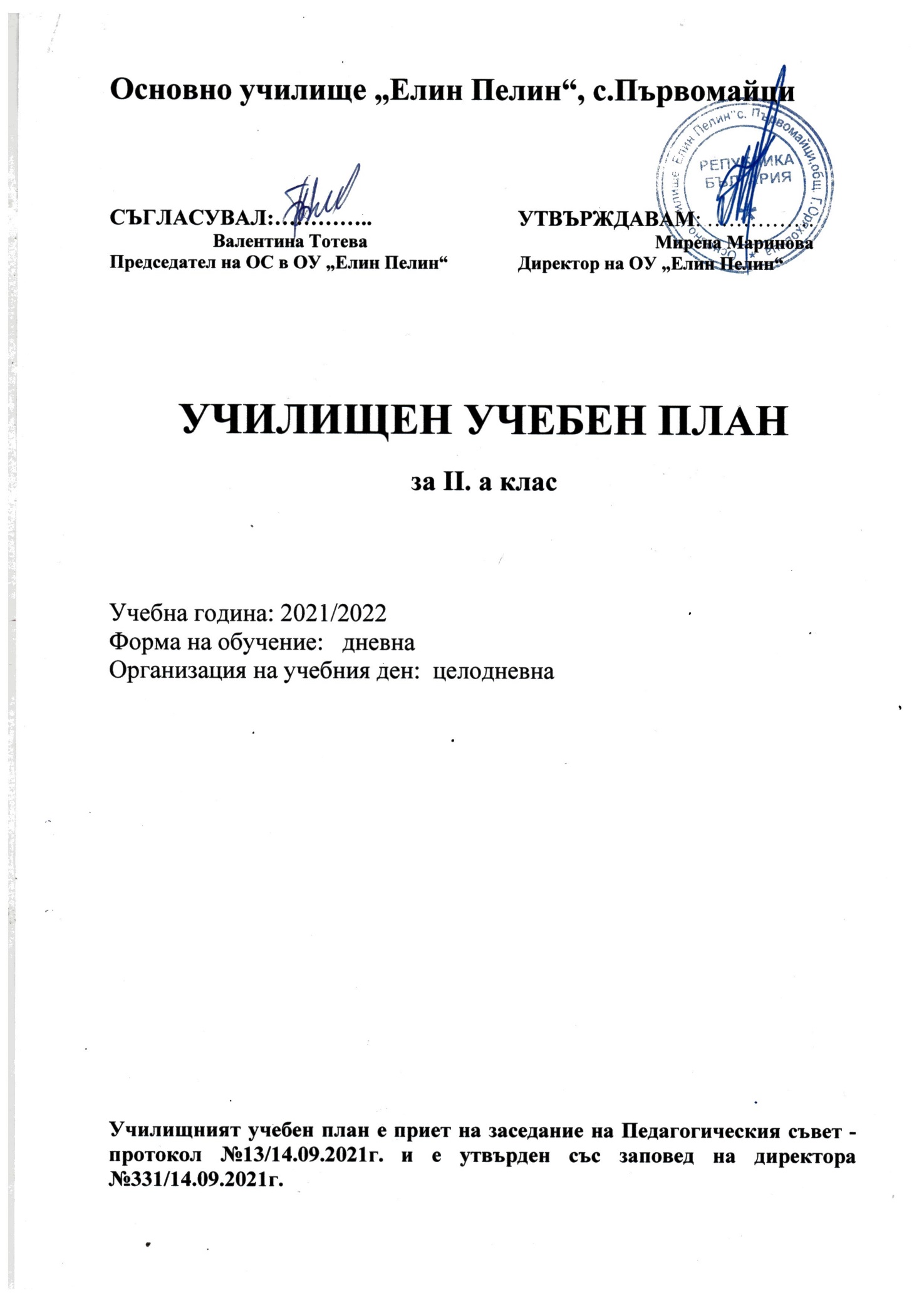 I. УЧЕБНИ ПРЕДМЕТИ, СЕДМИЧЕН И ГОДИШЕН БРОЙ НА УЧЕБНИТЕ ЧАСОВЕ              Забележка.*За класовете от I до III включително учебните часове, предвидени за една учебна седмица от учебния план, се използват за проектни и творчески дейности.ІІ. ПОЯСНИТЕЛНИ БЕЛЕЖКИ 1. Училищният учебен план е разработен съгласно чл. 94, на Закона за училищното и предучилищното образование, чл. 14, чл. 16 и чл. 17 на Наредба № 4 от 30.11.2015 г. за учебния план и Приложение № 1 към същата Наредба. 2. Всяка учебна седмица, освен часовете по физическо възпитание и спорт – ООП, се включва и по един учебен час за организиране и провеждане на спортни дейности чрез  следните видове спорт: лека атлетика съгласно чл. 92, ал. 1 от ЗПУО, чл.14, ал. 3, т. 7 и ал. 5 от Наредба № 4/30.11.2015 за учебния план, Заповед № РД09-1111/15.08.2016 г. на министъра на образованието и науката за организиране и провеждане на спортни дейности.3. Всяка учебна седмица включва и по един час на класа съгласно чл. 92, ал. 2 от ЗПУО, чл. 14, ал. 6 от Наредба № 4/30.11.2015 за учебния план. 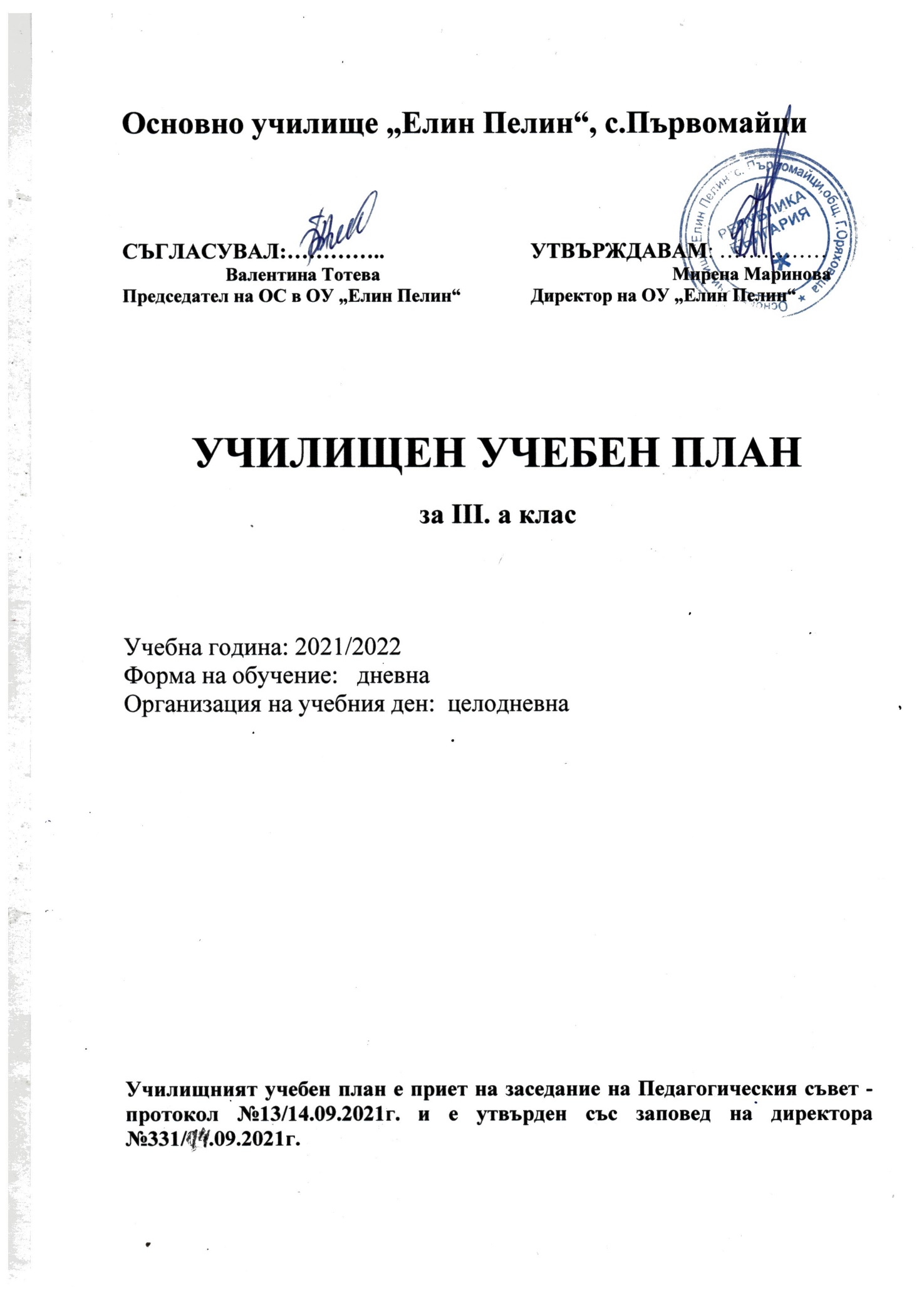 I. УЧЕБНИ ПРЕДМЕТИ, СЕДМИЧЕН И ГОДИШЕН БРОЙ НА УЧЕБНИТЕ ЧАСОВЕ             Забележка.*За класовете от I до III включително учебните часове, предвидени за една учебна седмица от учебния план, се използват за проектни и творчески дейности.ІІ. ПОЯСНИТЕЛНИ БЕЛЕЖКИ 1. Училищният учебен план е разработен съгласно чл. 94, на Закона за училищното и предучилищното образование, чл. 14, чл. 16 и чл. 17 на Наредба № 4 от 30.11.2015 г. за учебния план и Приложение № 1 към същата Наредба. 2. Всяка учебна седмица, освен часовете по физическо възпитание и спорт – ООП, се включва и по един учебен час за организиране и провеждане на спортни дейности чрез  следните видове спорт: лека атлетика съгласно чл. 92, ал. 1 от ЗПУО, чл.14, ал. 3, т. 7 и ал. 5 от Наредба № 4/30.11.2015 за учебния план, Заповед № РД09-1111/15.08.2016 г. на министъра на образованието и науката за организиране и провеждане на спортни дейности.3. Всяка учебна седмица включва и по един час на класа съгласно чл. 92, ал. 2 от ЗПУО, чл. 14, ал. 6 от Наредба № 4/30.11.2015 за учебния план. 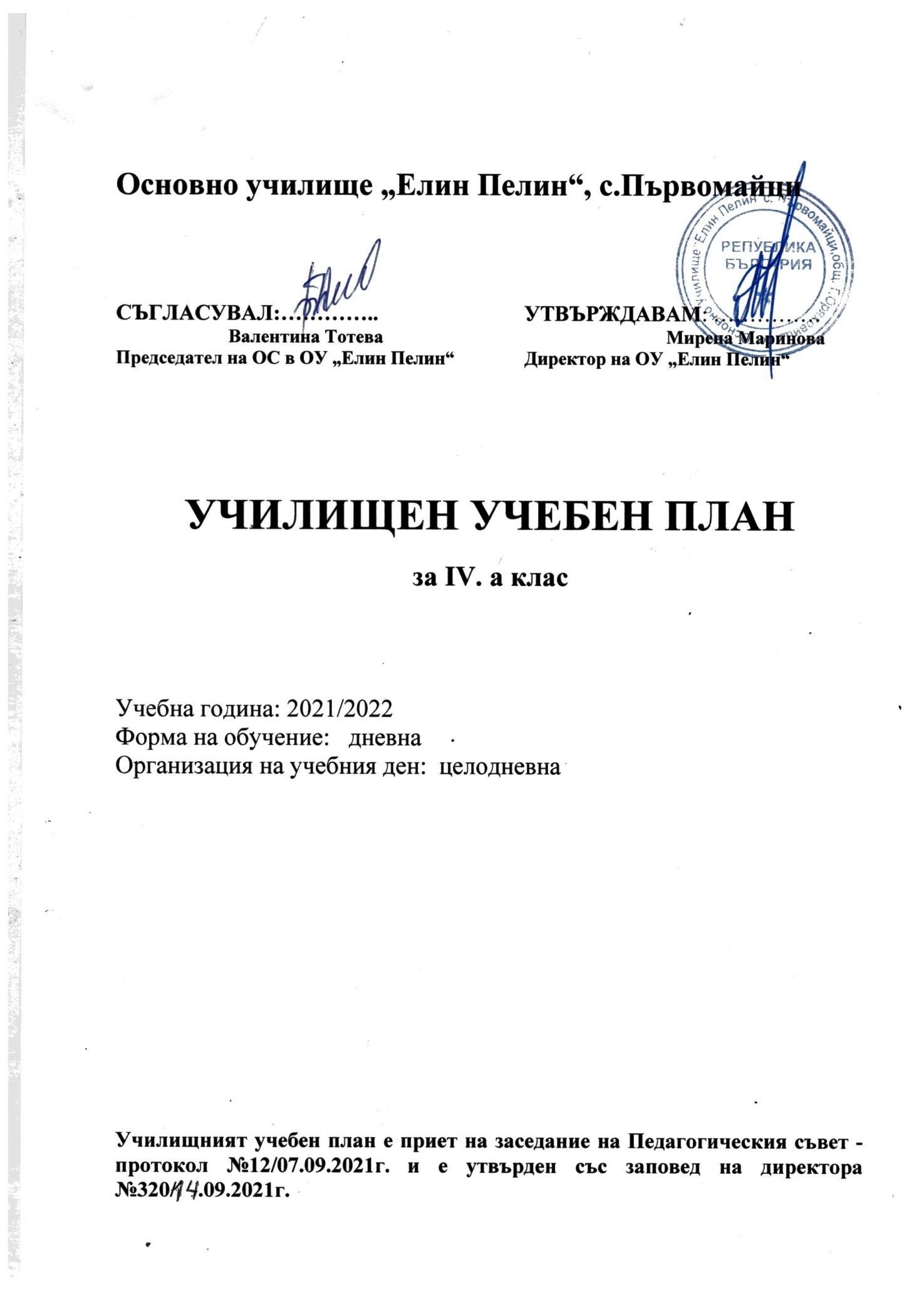 I. УЧЕБНИ ПРЕДМЕТИ, СЕДМИЧЕН И ГОДИШЕН БРОЙ НА УЧЕБНИТЕ ЧАСОВЕІІ. ПОЯСНИТЕЛНИ БЕЛЕЖКИ 1. Училищният учебен план е разработен съгласно чл. 94, на Закона за училищното и предучилищното образование, чл. 14, чл. 16 и чл. 17 на Наредба № 4 от 30.11.2015 г. за учебния план и Приложение № 1 към същата Наредба. 2. Всяка учебна седмица, освен часовете по физическо възпитание и спорт – ООП, се включва и по един учебен час за организиране и провеждане на спортни дейности чрез  следните видове спорт: лека атлетика съгласно чл. 92, ал. 1 от ЗПУО, чл.14, ал. 3, т. 7 и ал. 5 от Наредба № 4/30.11.2015 за учебния план, Заповед № РД09-1111/15.08.2016 г. на министъра на образованието и науката за организиране и провеждане на спортни дейности.3. Всяка учебна седмица включва и по един час на класа съгласно чл. 92, ал. 2 от ЗПУО, чл. 14, ал. 6 от Наредба № 4/30.11.2015 за учебния план. 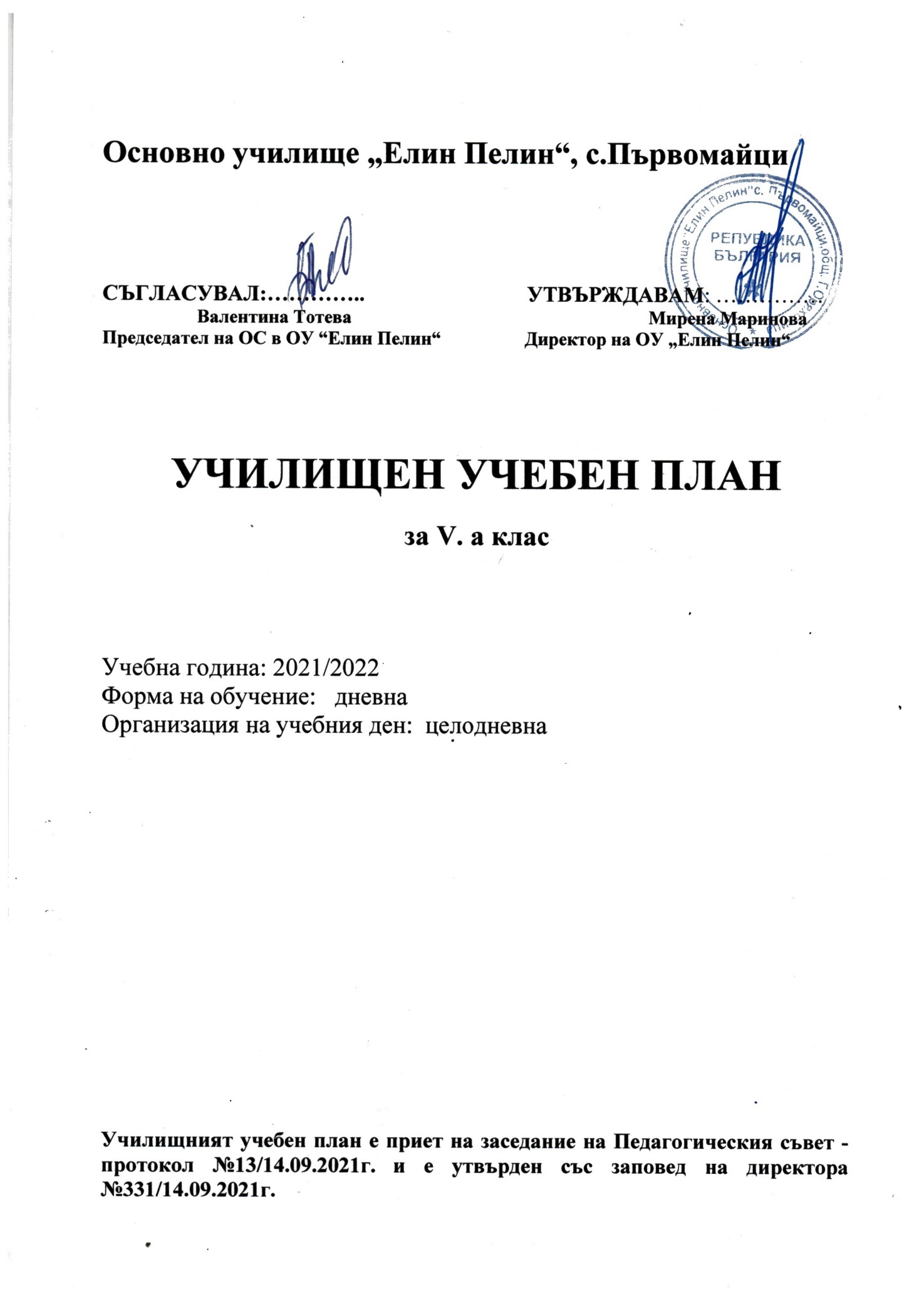 II. УЧЕБНИ ПРЕДМЕТИ, СЕДМИЧЕН И ГОДИШЕН БРОЙ НА УЧЕБНИТЕ ЧАСОВЕІІ. ПОЯСНИТЕЛНИ БЕЛЕЖКИ 1. Училищният учебен план е разработен съгласно чл. 94, на Закона за училищното и предучилищното образование, чл. 14, чл. 16 и чл. 17 на Наредба № 4 от 30.11.2015г. за учебния план и Приложение № 1 към същата Наредба. 2. Всяка учебна седмица, освен часовете по физическо възпитание и спорт – ООП, се включва и по един учебен час за организиране и провеждане на спортни дейности чрез  следните видове спорт: волейбол,  съгласно чл. 92, ал. 1 от ЗПУО, чл.14, ал. 3, т. 7 и ал. 5 от Наредба № 4/30.11.2015 за учебния план, Заповед № РД09-1111/15.08.2016 г.  на министъра на образованието и науката за организиране и провеждане на спортни дейности.3. Всяка учебна седмица включва и по един час на класа съгласно чл. 92, ал. 2 от ЗПУО, чл. 14, ал. 6 от Наредба № 4/30.11.2015 за учебния план. 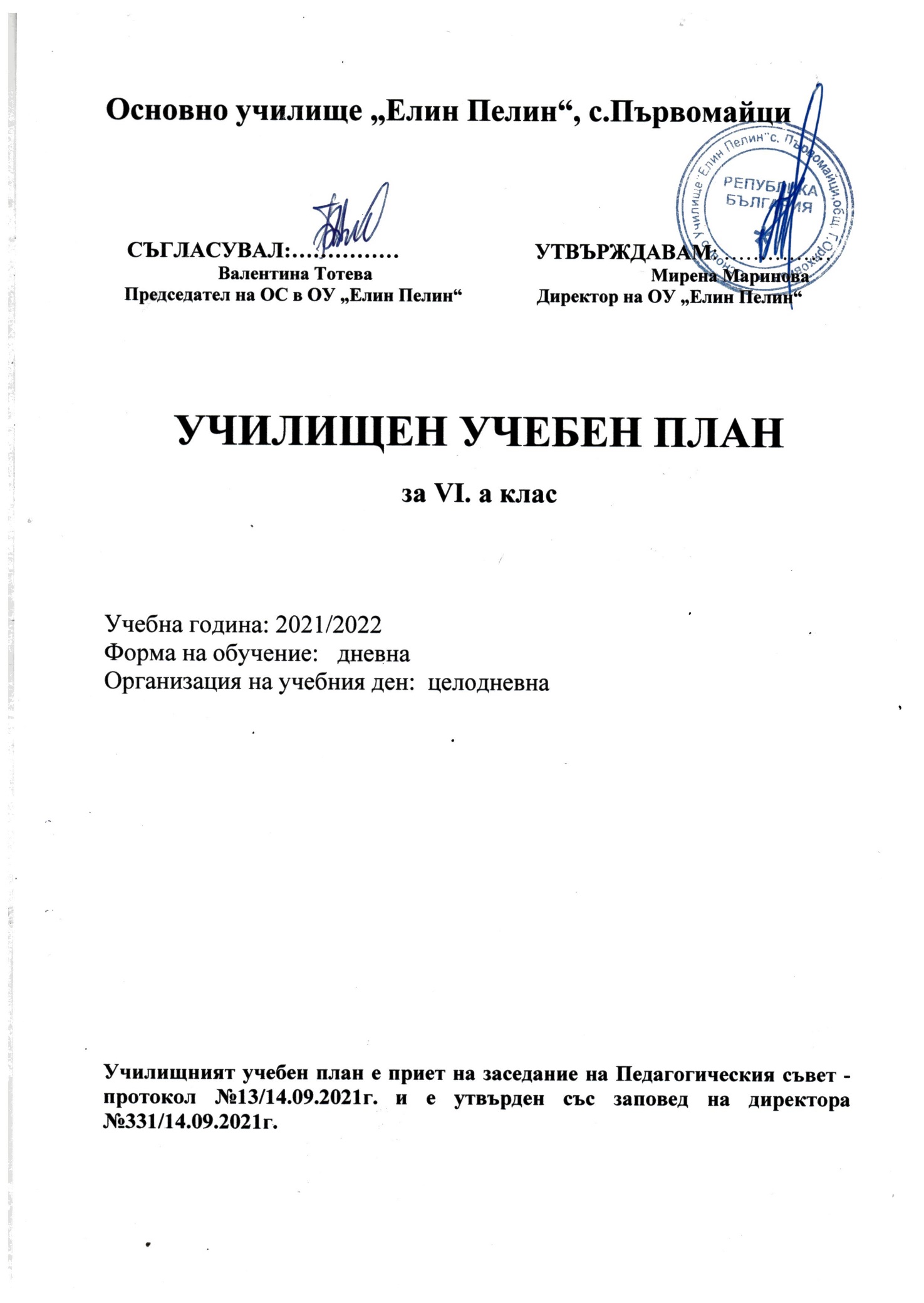 II. УЧЕБНИ ПРЕДМЕТИ, СЕДМИЧЕН И ГОДИШЕН БРОЙ НА УЧЕБНИТЕ ЧАСОВЕІІ. ПОЯСНИТЕЛНИ БЕЛЕЖКИ 1. Училищният учебен план е разработен съгласно чл. 94, на Закона за училищното и предучилищното образование, чл. 14, чл. 16 и чл. 17 на Наредба № 4 от 30.11.2015г. за учебния план и Приложение № 1 към същата Наредба. 2. Всяка учебна седмица, освен часовете по физическо възпитание и спорт – ООП, се включва и по един учебен час за организиране и провеждане на спортни дейности чрез  следните видове спорт: волейбол,  съгласно чл. 92, ал. 1 от ЗПУО, чл.14, ал. 3, т. 7 и ал. 5 от Наредба № 4/30.11.2015 за учебния план, Заповед № РД09-1111/15.08.2016 г.  на министъра на образованието и науката за организиране и провеждане на спортни дейности.3. Всяка учебна седмица включва и по един час на класа съгласно чл. 92, ал. 2 от ЗПУО, чл. 14, ал. 6 от Наредба № 4/30.11.2015 за учебния план. 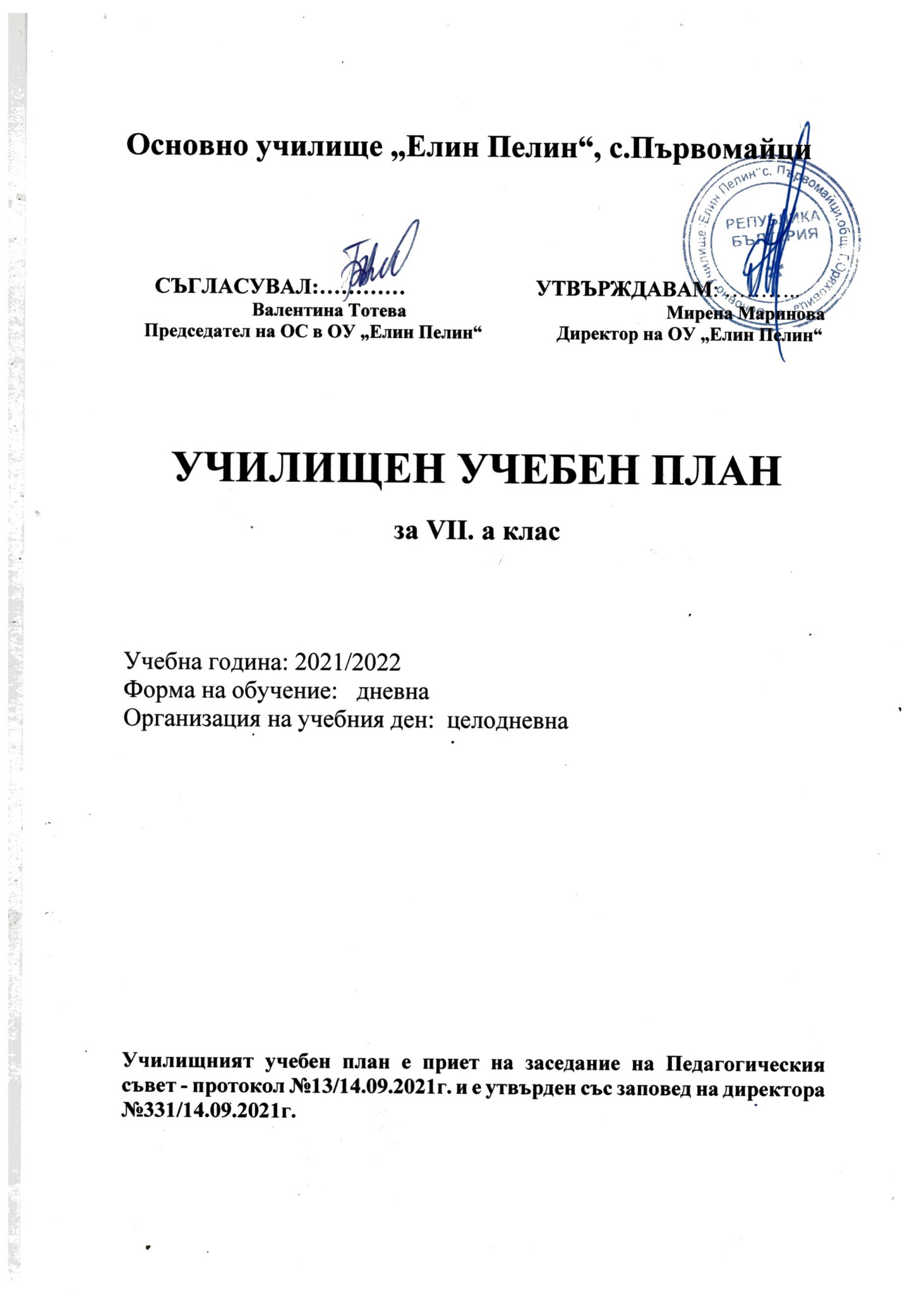 II. УЧЕБНИ ПРЕДМЕТИ, СЕДМИЧЕН И ГОДИШЕН БРОЙ НА УЧЕБНИТЕ ЧАСОВЕІІ. ПОЯСНИТЕЛНИ БЕЛЕЖКИ 1. Училищният учебен план е разработен съгласно чл. 94, на Закона за училищното и предучилищното образование, чл. 14, чл. 16 и чл. 17 на Наредба № 4 от 30.11.2015г. за учебния план и Приложение № 1 към същата Наредба. 2. Всяка учебна седмица, освен часовете по физическо възпитание и спорт – ООП, се включва и по един учебен час за организиране и провеждане на спортни дейности чрез  следните видове спорт: волейбол,  съгласно чл. 92, ал. 1 от ЗПУО, чл.14, ал. 3, т. 7 и ал. 5 от Наредба № 4/30.11.2015 за учебния план, Заповед № РД09-1111/15.08.2016 г.  на министъра на образованието и науката за организиране и провеждане на спортни дейности.3. Всяка учебна седмица включва и по един час на класа съгласно чл. 92, ал. 2 от ЗПУО, чл. 14, ал. 6 от Наредба № 4/30.11.2015 за учебния план. Начален етапНачален етапІ класІ класУчебни седмици32*32*Раздел А – задължителни учебни часовеРаздел А – задължителни учебни часовеРаздел А – задължителни учебни часовеУчебни предметиСедмичен брой учебни часовеГодишен брой учебни часовеБългарски език и литература7224Математика4128Родинознание132Музика264Изобразително изкуство264Технологии и предприемачество132Физическо възпитание и спорт264Общо за раздел А19608Раздел Б – избираеми учебни часовеРаздел Б – избираеми учебни часовеОбщ брой часове за раздел Б3961. Български език и литература1322. Математика1323.Физическо възпитание и спорт132Общо за раздел А + раздел Б22704Раздел В – факултативни учебни часовеРаздел В – факултативни учебни часовеМаксимален брой часове за раздел ВОбщо за раздел А + раздел Б + раздел В22704Начален етапНачален етапIІ класIІ класУчебни седмици32*32*Раздел А – задължителни учебни часовеРаздел А – задължителни учебни часовеРаздел А – задължителни учебни часовеУчебни предметиСедмичен брой учебни часовеГодишен брой учебни часовеБългарски език и литература7224Чужд език – Английски език264Математика3,5112Околен свят132Музика2            64Изобразително изкуство1,548Технологии и предприемачество132Физическо възпитание и спорт264Общо за раздел А20640Раздел Б – избираеми учебни часовеРаздел Б – избираеми учебни часовеОбщ брой часове за раздел Б3961. Български език и литература1322. Математика1323. Физическо възпитание и спорт132Общо за раздел А + раздел Б23736Раздел В – факултативни учебни часовеРаздел В – факултативни учебни часовеМаксимален брой часове за раздел ВОбщо за раздел А + раздел Б + раздел В23736Начален етапНачален етапIІI класIІI класУчебни седмици32*32*Раздел А – задължителни учебни часовеРаздел А – задължителни учебни часовеРаздел А – задължителни учебни часовеУчебни предметиСедмичен брой учебни часовеГодишен брой учебни часовеБългарски език и литература7224Чужд език – Английски език396Математика3,5112Компютърно моделиране132Човекът и обществото264Човекът и природата132Музика1,5            48Изобразително изкуство264Технологии и предприемачество132Физическо възпитание и спорт2,580Общо за раздел А24,5784Раздел Б – избираеми учебни часовеРаздел Б – избираеми учебни часовеОбщ брой часове за раздел Б2,5801. Български език и литература1322. Математика1,548Общо за раздел А + раздел Б27864Раздел В – факултативни учебни часовеРаздел В – факултативни учебни часовеМаксимален брой часове за раздел ВОбщо за раздел А + раздел Б + раздел В27864Начален етапНачален етапIV класIV класУчебни седмици3434Раздел А – задължителни учебни часовеРаздел А – задължителни учебни часовеРаздел А – задължителни учебни часовеУчебни предметиСедмичен брой учебни часовеГодишен брой учебни часовеБългарски език и литература7238Чужд език – Английски език3102Математика4136Компютърно моделиране134Човекът и обществото134Човекът и природата268Музика1,5            51Изобразително изкуство            1,551Технологии и предприемачество134Физическо възпитание и спорт2,585Общо за раздел А24,5833Раздел Б – избираеми учебни часовеРаздел Б – избираеми учебни часовеОбщ брой часове за раздел Б2,5851. Български език и литература1342. Математика1,551Общо за раздел А + раздел Б27918Раздел В – факултативни учебни часовеРаздел В – факултативни учебни часовеМаксимален брой часове за раздел ВОбщо за раздел А + раздел Б + раздел В27918Прогимназиален етапПрогимназиален етапV класV класУчебни седмици3434Раздел А – задължителни учебни часовеРаздел А – задължителни учебни часовеРаздел А – задължителни учебни часовеУчебни предметиСедмичен брой учебни часовеГодишен брой учебни часовеБългарски език и литература5170Чужд език – Английски език 3102Математика4,5153Компютърно моделиране и информационни технологии1,551История и цивилизации268География и икономика1,551Човекът и природата2,585Музика268Изобразително изкуство268Технологии и предприемачество1,551Физическо възпитание и спорт2,585Общо за раздел А30,5952Раздел Б – избираеми учебни часовеРаздел Б – избираеми учебни часовеОбщ брой часове за раздел Б2,5851.Български език и литература1342. Математика1343. Човекът и природата0,517Общо за раздел А + раздел Б331037Раздел В – факултативни учебни часовеРаздел В – факултативни учебни часовеМаксимален брой часове за раздел ВОбщо за раздел А + раздел Б + раздел В331037Прогимназиален етапПрогимназиален етапVI класVI класУчебни седмици3434Раздел А – задължителни учебни часовеРаздел А – задължителни учебни часовеРаздел А – задължителни учебни часовеУчебни предметиСедмичен брой учебни часовеГодишен брой учебни часовеБългарски език и литература5170Чужд език – Английски език 3,5119Математика4136Информационни технологии134История и цивилизации268География и икономика1,551Човекът и природата2,585Музика268Изобразително изкуство268Технологии и предприемачество1,551Физическо възпитание и спорт2,585Общо за раздел А27,5935Раздел Б – избираеми учебни часовеРаздел Б – избираеми учебни часовеОбщ брой часове за раздел Б2,5851.Български език и литература1342. Математика1343. Човекът и природата0,517Общо за раздел А + раздел Б301020Раздел В – факултативни учебни часовеРаздел В – факултативни учебни часовеМаксимален брой часове за раздел ВОбщо за раздел А + раздел Б + раздел В301020Прогимназиален етапПрогимназиален етапVII класVII класУчебни седмици3636Раздел А – задължителни учебни часовеРаздел А – задължителни учебни часовеРаздел А – задължителни учебни часовеУчебни предметиСедмичен брой учебни часовеГодишен брой учебни часовеБългарски език и литература5180Чужд език – Английски език 3108Математика4144Информационни технологии136История и цивилизации272География и икономика272Биология и здравно образование272Физика и астрономия1,5            54Химия и опазване на околната среда1,5            54Музика1,554Изобразително изкуство1,554Технологии и предприемачество136Физическо възпитание и спорт272Общо за раздел А281008Раздел Б – избираеми учебни часовеРаздел Б – избираеми учебни часовеОбщ брой часове за раздел Б31081.Български език и литература2722. Математика136Общо за раздел А + раздел Б311116Раздел В – факултативни учебни часовеРаздел В – факултативни учебни часовеМаксимален брой часове за раздел ВОбщо за раздел А + раздел Б + раздел В311116